Соняшник CL: комплексний підхід від компанії  «Agrosfera LTD».Соняшник є однією з високорентабельних  культур та з року в рік займає одне з перших місць за обсягом посівних площ  в Україні, радуючи дбайливих господарів прибутками. Але висока насиченість сівозміни посівами цієї культури має і свій зворотній бік. Розглянемо декілька негативних факторів, що з’являються за таких умов. По  перше – це падалиця соняшнику, яка може давати сходи на полі протягом чотирьох років після збирання. ЇЇ наявність робить проблематичним нормальне вирощування соняшнику посіву наступних років, вона загущує посіви, нерівномірно сходить, є переносником хвороб. Це все негативно впливає на заплановану врожайність та створює труднощі під час догляду та збирання  веде до незапланованих затрат на механічні обробки та десикацію. Другою проблемою є всім відома рослина-паразит вовчок соняшниковий (Orobanche cumana Wallr.), який  набуває все більш широкого поширення на теренах України, і навіть застосування стійких гібридів не вирішує в повній мірі цю проблему оскільки постійно з’являються все нові, та нові раси цього паразиту. Зарадити проти цих двох проблем може в повній мірі застосування технології «Clearfield®», яка включає в себе застосування як спеціального гербіциду , який знищує всю небажану рослинність, включаючи вовчок, так і гібридів соняшнику, що стійкі до його дії. Крім того, варто зауважити, що  технологія «Clearfield®» поєднує в собі переваги страхових та грунтових гербіцидів, що забезпечує більш надійний та максимально довгий захист від бур’янів. Звичайно, якщо є попит на щось, то з’являються і неякісні підробки, після застосування яких, в цьому випадку,  з одного боку на полі залишаються не загиблі бур’яни (в більшій мірі це амброзія, лобода та злаки) з іншого  - культурні  рослини  знаходяться в значно більш пригніченому стані ніж після обробки якісним препаратом. З насінням також може бути біда – часто гібриди мають низьку стійкість до гербіциду та врожайність, що значно поступається класичним. В такій ситуації винного знайти дуже важко – виробник гербіциду нарікає на виробника насіння і навпаки.Вихід з цієї ситуації наступний: як насіння, так і гербіцид потрібно купувати у надійного виробника. Таким виробником є компанія «Agrosfera LTD», яка лише після повного циклу всебічних досліджень випустила в продаж гербіцид ХАНТЕР, РК® (імазапір, 15 г/л + імазамокс, 33 г/л)та гібриди соняшнику AGS 105 CL та  AGS 102 CL.      ХАНТЕР, РК® (імазапір, 15 г/л + імазамокс, 33 г/л) згідно всіх показників та за своєю ефективністю відповідає кращим світовим зразкам, в чому повністю переконав 2017 рік – перший рік його використання на значних площах в усіх грунтово-кліматичних зонах України. Тільки упевнившись в абсолютній ефективності гербіциду, компанія пропонує своїм клієнтам гібриди, які також з честю пройшли нелегке випробування за екстремальних погодних умовах минулого сезону та показали результат по врожайності на рівні з провідними класичними гібридами та вищий від більшості  CL-гібридів.Тепер трохи важливої інформації про кожен з гібридів:AGS 105 CL це простий гібрид з підвищеною стійкістю до імідазолінонів, високою стійкістю до хвороб та екстремальних погодних умов. Вегетаційний період складає 103 дні, потенціал врожайності – до 47 ц/га.AGS 102 CL близький за показниками стійкості та врожайності до попереднього гібриду, має такий – же вегетаційний період. Також унікальною його перевагою є генетична стійкість до 9 рас вовчка, що робить його пріоритетним у виборі за наявності цього паразиту на полях господарства.Короткий вегетаційний період, який мають ці гібриди, та прискорена віддача вологи насінням дозволяють успішно висівати після іх збирання озиму пшеницю. Більш детальну інформацію про ці та інші гібриди соняшнику та кукурудзи  від «Agrosfera LTD»ви можете отримати у співробітників компанії.Підпальний Геннадій, науковий співробітник з агрономії компанії «Agrosfera LTD».Замовити товар та отримати кваліфіковану консультацію можна за безкоштовним номером 0 800 20 42 42 або на сайті ww.agrosfera.ua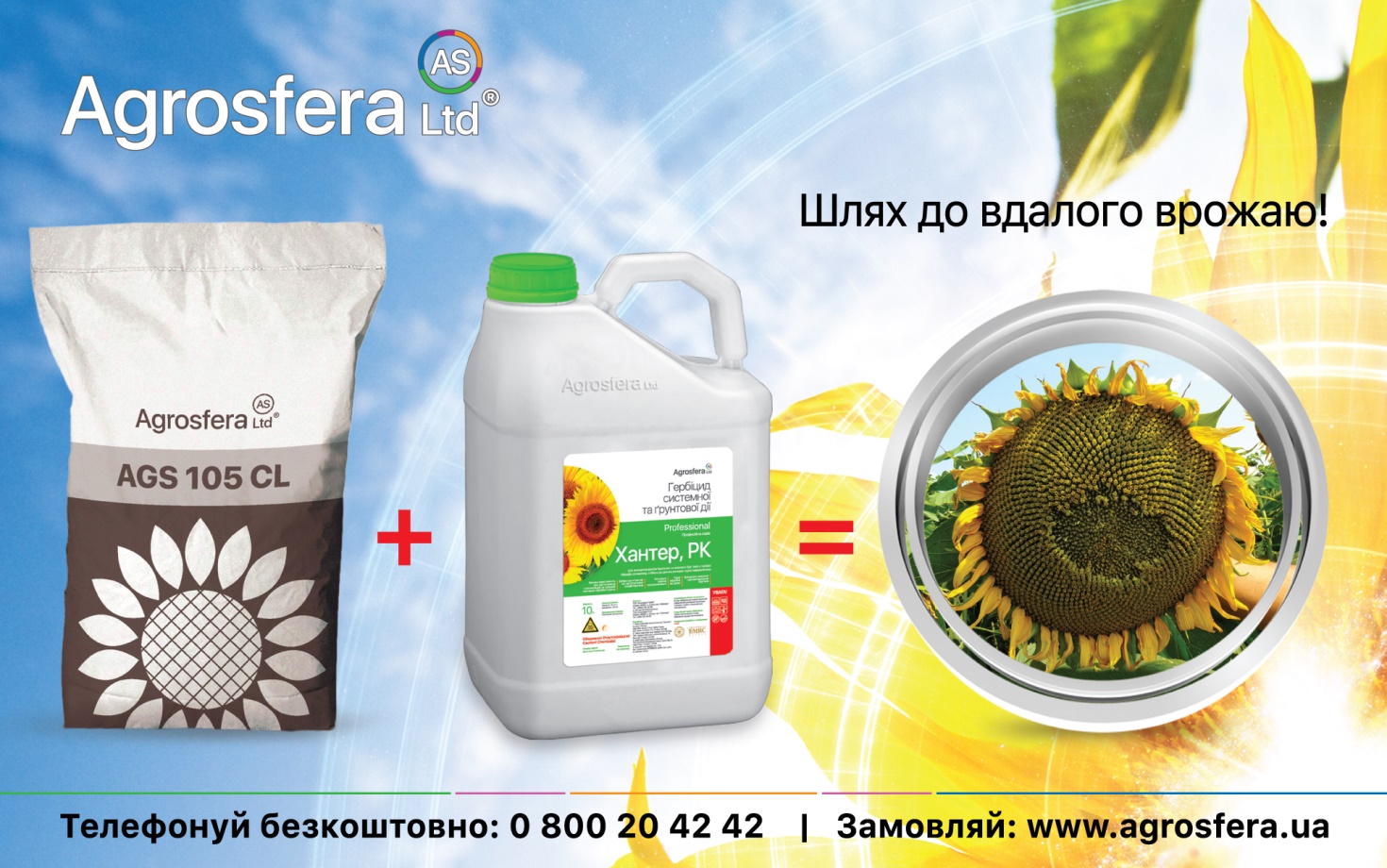 